Publicado en  el 28/01/2014 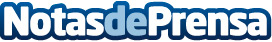 La Presidenta Barcina defiende en Madrid la actualización del convenio económico para adaptarlo a la realidad La Presidenta de Navarra, Yolanda Barcina, ha defendido este martes en Madrid la actualización del convenio económico para adaptarlo a las novedades fiscales y económicas presentes y evitar “desajustes” como los ocurridos recientemente con la recaudación del IVA, que “alteró el equilibrio de nuestro sistema” ocasionando “una caída considerable” de los ingresos directos.Datos de contacto:Gobierno de NavarraNota de prensa publicada en: https://www.notasdeprensa.es/la-presidenta-barcina-defiende-en-madrid-la_1 Categorias: Navarra http://www.notasdeprensa.es